BulletinThe Invercargill Parish of the Methodist Church of New Zealand.Te Hahi Weteriana o Aotearoa.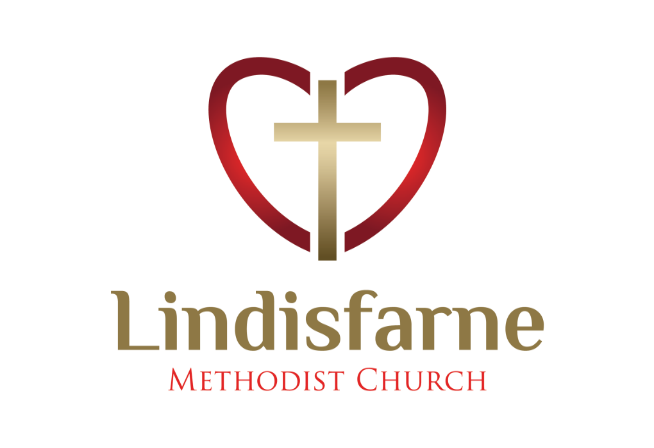 Lindisfarne Methodist Church, Worship and Community Centre.Phone    216-0281.e-mail: office@lindisfarne.org.nz         Website:  www.lindisfarne.org.nz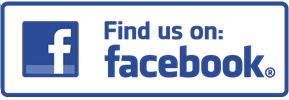                Lindisfarne Methodist Church_______________________________________________________________Sunday February 14th 2021.10.00am: Lindisfarne Service led by the Reverend Peter Taylor.1.00pm: Tongan Service.1.00pm: Fijian Service.2.00pm: Peacehaven Service led by Reverend Peter TaylorPrayer:  Creator God, you have provided man with everything he needs for life and health.Grant that the resources of the earth may not be hoarded by the selfish or squandered by the foolish, but that all may share your gifts,through our Lord Jesus Christ,  AMENLent Study GroupsThis year's Lent Study Groups will be looking at the hymn "When I survey the wondrous cross" - the old hymn by Isaac Watts.Three groups will be meeting.Please see Peter Taylor, Nicol Macfarlane or Carolyn Weston for details of time and place.~~~~~~~~~~~~~~~~~~~~~~~~~~~~~~~~~Noticeboard MessageYour attention is directed to a message on the foyer noticeboard from the Methodist Mission Southern referring to the opening of the Methodist Mission Southern Waihopai Office.Cancer Society Relay for Life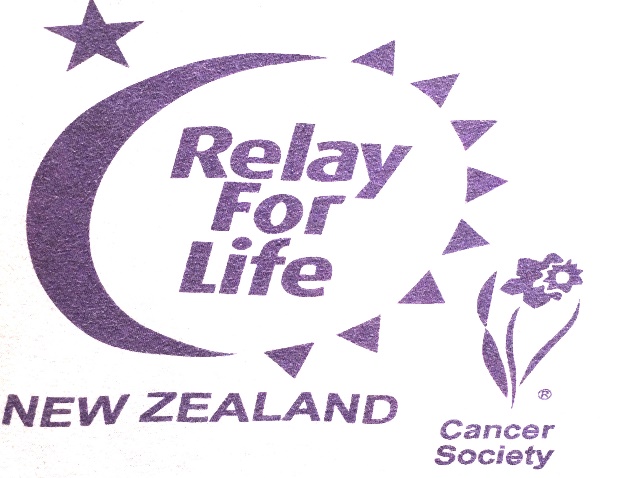 Sunday 28 February at Stadium Southland.The main aim of this event is to raise funds for work of the Cancer Society in Southland, so Margaret will be happy to accept any further donations.It is also a great opportunity for our church to be seen in public. Please join us at any time from 1.00pm (opening ceremony with the chance to honour cancer survivors) and 5.45pm. At 4.00pm there will be a special candlelit ceremony in memory of cancer victims. Margaret has candles in bags that you can decorate beforehand.Unlike previous years each team will not have its own site. We will walk round the netball courts and have a carpeted community picnic area in the middle. Our team will be easy to find – green hats and happy Methodist smiles!Please add your name to the list in the foyer.  The more team members we have, the less time each will walk. On present numbers it will be about 20 minutes each.~~~~~~~~~~~~~~~~~~~~~~~~~~~~~~~~~~~~~~Emergency Warden TrainingIf you were unable to attend last week’s training session, please get your cup of tea/coffee from the lounge and make your way back into the auditorium straight after this morning’s service.“When you have exhausted all possibilities, remember this – you haven’t.”Thomas Edison ROSTER FOR SUNDAY DUTIESCENTRE DUTIESSome Invercargill Parish Key PersonnelPresbyter & Parish Council Chairman 	Reverend Peter Taylor 216 0281Parish Council Secretary		Carolyn WestonParish Stewards			Sarah Jenkin, Evelyn Cruickshank, Carolyn McDonaldTreasurer			David LittleParish Council Congregational Representatives				Margaret Brass, Mags Kelly, Darren Weston Bookings			Phone Office 216 0281Prayer Chain Co-ordinator	Mags KellyBulletin Editors			Peter Lankshear, Margaret BrassCommittee Convenors    Pastoral/Outreach – Noeline Collie    (Pastoral Care Team – Betty Snell)    Finance/Property – Cam McCulloch  (Health & Safety – Darren Weston)	    Worship/Education – Neil CruickshankCalendarCalendarCalendarSunday 14th February10.00am1.00pm1.00pm2.00pmLindisfarne Service with Reverend Peter Taylor. Tongan Service.Fijian Service.Peacehaven Service with Reverend Peter Taylor.Monday 15th 5.30pmGirl Guiding NZWednesday 17th 11.30am2.00pm7.30pm  Midweek Service and Lunch.Kindergartens South.Choir Practice.Thursday 18th1.00pm1.30pm2.30pm7.00pmCrest Clean.Sit and Be Fit.Set up for Friday.South City Choir Practice.Friday 19th8.00am10.00amLiteracy Innovators.Crest Clean.Sunday 21st 10.00am10.00am1.00pmLindisfarne Service with Reverend Peter Taylor. Bluff Service with Nicol Macfarlane. Tongan Service.                                                            Sunday14th February21st February21st February28th February7th March7th MarchDOOR AND WELCOMENeil SalterTony WestonMuriel and Cam McCullochMuriel and Cam McCullochCarolyn McDonaldChristine FrameGlenys and Ian FindlayGlenys and Ian FindlayVANEddie BremerFindlay CollieFindlay CollieEddie BremerBryon KingBryon KingMORNING TEANoeline andFindlay CollieCarolyn McDonaldJudith DayCarolyn McDonaldJudith DayAnnette andDavid LittleCarol and Keith McKenzieCarol and Keith McKenzieFLOWERSNicol MacfarlaneNicol MacfarlaneIta SafoleRaewyn BirssDorothy KingDorothy KingNOTICESEvelyn CruickshankEvelyn CruickshankSarah JenkinCarolyn McDonaldSarah JenkinCRECHEPetra WestonSharon TaylorSharon TaylorDorothy KingBetty SnellBetty SnellWEEK OFLAWNSSECURITYFebruary 15th – February 21st Nicol MacfarlaneCam McCullochFebruary 22nd – February 28th Findlay CollieRuni SafoleMarch 1st -- March 7th Bryon KingBryon KingMarch 8th – March 14th Ian FindlayEddie Bremer